DATA 1 – STAGE 1OUTCOMESA student:MA1-1WM - describes mathematical situations and methods using everyday and some mathematical language, actions, materials, diagrams and symbolsMA1-3WM - supports conclusions by explaining or demonstrating how answers were obtainedMA1-17SP - gathers and organises data, displays data in lists, tables and picture graphs, and interprets the resultsDATA 2 – STAGE 1OUTCOMESA student:MA1-1WM - describes mathematical situations and methods using everyday and some mathematical language, actions, materials, diagrams and symbolsMA1-2WM - uses objects, diagrams and technology to explore mathematical problemsMA1-3WM - supports conclusions by explaining or demonstrating how answers were obtainedMA1-17SP - gathers and organises data, displays data in lists, tables and picture graphs, and interprets the resultsCONTENTplanChoose simple questions and gather responses (ACMSP262)investigate a matter of interest by choosing suitable questions to obtain appropriate data1gather data and track what has been counted by using concrete materials, tally marks, words or symbols 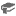 2, 3Represent data with objects and drawings where one object or drawing represents one data value and describe the displays (ACMSP263)use concrete materials or pictures of objects as symbols to create data displays where one object or picture represents one data value (one-to-one correspondence), eg use different-coloured blocks to represent different-coloured cars 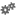 1, 2, 3record a data display created from concrete materials or pictures of objects (Communicating)Missinginterpret information presented in data displays where one object, picture or drawing represents one data value, eg weather charts2describe information presented in simple data displays using comparative language such as 'more than' and 'less than', eg 'There were more black cars than red cars' (Communicating, Reasoning) 1, 3explain interpretations of information presented in data displays, eg 'More children like dogs because there are more dog pictures than cat pictures' (Communicating, Reasoning)Missingwrite a simple sentence to describe data in a display, eg 'The most popular fruit snack is an apple' (Communicating) 2CONTENTplanIdentify a question of interest based on one categorical variable and gather data relevant to the question (ACMSP048)pose suitable questions that will elicit categorical answers and gather the data, eg 'Which school sport is the most popular with our class members?', 'How did each student in our class get to school today?' 4, 5predict the likely responses within data to be collected (Reasoning)6determine what data to gather in order to investigate a question of interest, eg colour, mode of transport, gender, type of animal, sport (Problem Solving) 6Collect, check and classify data (ACMSP049)collect data on familiar topics through questioning, eg 'How many students are in our class each day this week?'4, 5use tally marks to assist with data collection (Communicating)4, 5, 6identify categories of data and use them to sort data, eg sort data collected on attendance by day of the week and into boys and girls present 4, 5Create displays of data using lists, tables and picture graphs and interpret them (ACMSP050)represent data in a picture graph using a baseline, equal spacing, same-sized symbols and a key indicating one-to-one correspondence4identify misleading representations of data in a picture graph, eg where the symbol used to represent one item is shown in different sizes or where symbols are not equally spaced (Reasoning) 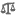 4use digital technologies to create picture graphs (Communicating) 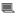 4display data using lists and tables 4, 5use displays to communicate information gathered in other learning areas, eg data gathered in a unit on families or local places (Communicating) 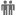 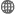 5interpret information presented in lists, tables and picture graphs4, 5describe data displayed in simple tables and picture graphs found in books and created by other students (Communicating) 6record observations based on tables and picture graphs developed from collected data 6